Международный центр творческого развития «Арт-Птица»Свидетельство о регистрации СМИ ЭЛ № ФС 77 – 78798 выдано Федеральной службой по надзору в сфере связи, информационных технологий и массовых коммуникаций «Роскомнадзор»адрес: город Тобольск; сайт: www.art-ptica.ru; эл.почта: ap.konkurs@yandex.ru Возможна корректировка.  Актуальная информация о мероприятиях размещена на сайте www.art-ptica.ru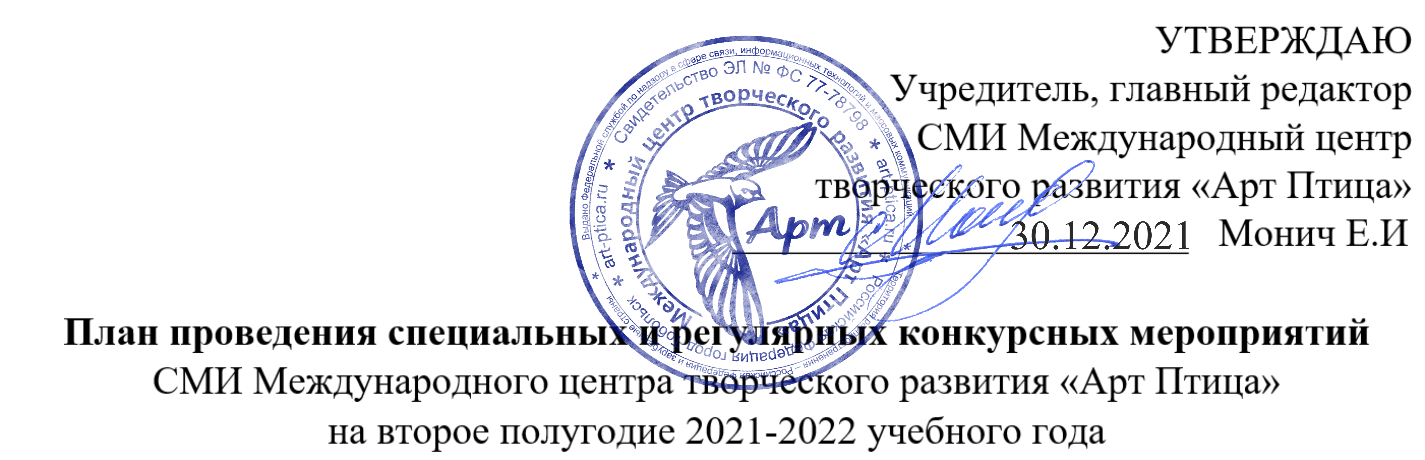 Регулярные мероприятияРегулярные мероприятияРегулярные мероприятияРегулярные мероприятия№Название мероприятияСрокиНоминацииII Международный конкурс литературного, художественногои декоративно-прикладного искусства «Очарование зимы»Прием заявок: 4 ноября – 28 февраля;Итоги: участие с 1-10 - итоги 15 числа;участие с 11-20 - итоги 25 числа; участие с 21-30/31 - итоги 5 числа;Изобразительное искусство Прикладное искусствоТрадиционные ремесла и промыслыСкульптура и лепкаХудожественная фотографияДизайн и архитектураКомпьютерная графикаПрезентация, исследовательские работы и проектыЛитературное творчествоХудожественное словоМетодические разработки и учебные пособияТеатр мод/Мода и стильII Международный многожанровый конкурс творческих инициатив«Art -Весна. Март»«Art -Весна. Апрель»«Art -Весна. Май»Прием заявок: 1 марта – 31 мая;Итоги: участие с 1-10 - итоги 15 числа;участие с 11-20 - итоги 25 числа; участие с 21-30/31 - итоги 5 числа;Изобразительное искусство Прикладное искусствоТрадиционные ремесла и промыслыСкульптура и лепкаХудожественная фотографияДизайн и архитектураКомпьютерная графикаПрезентация, исследовательские работы и проектыЛитературное творчествоХудожественное словоМетодические разработки и учебные пособияТеатр мод/Мода и стильХореографическое искусство (по видам)Инструментальное исполнительство (по видам)Вокал(по видам)Международный многожанровый конкурс творческих инициатив«Art-Зима. Январь»«Art-Зима. Февраль»Прием заявок: 1 января – 28 февраля  Итоги: участие с 1-10 - итоги 15 числа;участие с 11-20 - итоги 25 числа; участие с 21-30/31 - итоги 5 числаИзобразительное искусство Прикладное искусствоТрадиционные ремесла и промыслыСкульптура и лепкаХудожественная фотографияДизайн и архитектураКомпьютерная графикаПрезентация, исследовательские работы и проектыЛитературное творчествоХудожественное словоМетодические разработки и учебные пособияТеатр мод/Мода и стильХореографическое искусство (по видам)Инструментальное исполнительство (по видам)Вокал(по видам)Международный творческий конкурс«Синева морей, рек и океанов»Прием заявок: 2 ноября – 30 июня;Итоги: участие с 1-10 - итоги 15 числа;участие с 11-20 - итоги 25 числа; участие с 21-30/31 - итоги 5 числа;Изобразительное искусство Прикладное искусствоТрадиционные ремесла и промыслыСкульптура и лепкаХудожественная фотографияДизайн и архитектураКомпьютерная графикаПрезентация, исследовательские работы и проектыЛитературное творчествоХудожественное словоМетодические разработки и учебные пособияТеатр мод/Мода и стильХореографическое искусство (по видам)Инструментальное исполнительство (по видам)Вокал(по видам)IV Международный конкурс декоративно-прикладного искусства«Креативная мастерская»Прием заявок: 2 ноября – 30 июня;Итоги: участие с 1-10 - итоги 15 числа;участие с 11-20 - итоги 25 числа; участие с 21-30/31 - итоги 5 числа;Презентации и исследовательские проектыМетод. разработки и учебные пособияТеатр мод/Мода и стильНародная роспись (по видам)Авторская росписьРабота с деревом (резьба, роспись, береста, маркетри).Работа с костью, рогом и камнем.Работа с глиной (керамика, скульптура малых форм).Ткачество (гобелен, кружево, вышивка, лоскутное шитье).Работа с металлом (чеканка, ювелирное искусство).Природные материалы (соломка, лоза, тростник, другие природные материалы).Роспись по ткани.Мозаика.Витраж.Другое. Международная выставка-конкурс академического и декоративного натюрморта «Предмет – Образ – Смысл»Прием заявок: 2 ноября – 30 июня;Итоги: участие с 1-10 - итоги 15 числа;участие с 11-20 - итоги 25 числа; участие с 21-30/31 - итоги 5 числа;Графический натюрморт Живописный натюрмортДекоративный натюрмортМеждународный конкурс патриотических творческих работ «Великий Подвиг»,посвященный Победе в Великой Отечественной войнеПрием заявок: 2 ноября – 30 июня;Итоги: участие с 1-10 - итоги 15 числа;участие с 11-20 - итоги 25 числа; участие с 21-30/31 - итоги 5 числа;Изобразительное искусство Прикладное искусствоТрадиционные ремесла и промыслыСкульптура и лепкаХудожественная фотографияДизайн и архитектураКомпьютерная графикаПрезентация, исследовательские работы и проектыЛитературное творчествоХудожественное словоМетодические разработки и учебные пособияТеатр мод/Мода и стильХореографическое искусство (по видам)Инструментальное исполнительство (по видам)Вокал(по видам)III Международный конкурс анималистических работ «Звери дивной красоты»Прием заявок: 2 ноября – 30 июня;Итоги: участие с 1-10 - итоги 15 числа;участие с 11-20 - итоги 25 числа; участие с 21-30/31 - итоги 5 числа;Изобразительное искусство Прикладное искусствоТрадиционные ремесла и промыслыСкульптура и лепкаХудожественная фотографияДизайн и архитектураКомпьютерная графикаПрезентация, исследовательские работы и проектыЛитературное творчествоХудожественное словоМетодические разработки и учебные пособияТеатр мод/Мода и стильМеждународный конкурс пейзажа «Место силы»Прием заявок: 2 ноября – 30 июня;Итоги: участие с 1-10 - итоги 15 числа;участие с 11-20 - итоги 25 числа; участие с 21-30/31 - итоги 5 числа;Графический пейзаж Живописный пейзажДекоративный пейзажМеждународный конкурс профессионального мастерствасреди работников образовательных учреждений «Вдохновение. Творчество. Успех.»Прием заявок: 2 ноября – 30 июня;Итоги: участие с 1-10 - итоги 15 числа;участие с 11-20 - итоги 25 числа; участие с 21-30/31 - итоги 5 числа;Изобразительное искусство Прикладное искусствоТрадиционные ремесла и промыслыСкульптура и лепкаХудожественная фотографияДизайн и архитектураКомпьютерная графикаПрезентация, исследовательские работы и проектыЛитературное творчествоХудожественное словоМетодические разработки и учебные пособияТеатр мод/Мода и стильХореографическое искусство (по видам)Инструментальное исполнительство (по видам)Вокал(по видам)Международный фестиваль вокального и инструментального искусства «Золотой соловей»Прием заявок: 3 января – 30 июня;Итоги: участие с 1-10 - итоги 15 числа;участие с 11-20 - итоги 25 числа; участие с 21-30/31 - итоги 5 числа;Инструментальное исполнительство: Классические инструменты (фортепиано, смычковые, духовые, ударные)Народные инструменты (струнные, баян, аккордеон, гармонь и другие) (соло, дуэт, ансамбль, оркестр)Смешанные ансамбли и оркестрыЭстрадные, эстрадно-симфонические ансамбли и оркестрыВокал: Академическое пение (соло, дуэт, ансамбль, хор)Народное пение (соло, дуэт, ансамбль, хор)Эстрадный вокал (соло, дуэт, ансамбль)Джазовый вокал (соло, дуэт, ансамбль)Вокально-хореографическая композиция (соло, дуэт, ансамбль)Международный фестиваль хореографического искусства «Грация»Прием заявок: 3 января – 30 июня;Итоги: участие с 1-10 - итоги 15 числа;участие с 11-20 - итоги 25 числа; участие с 21-30/31 - итоги 5 числа;Классический танец (балет)Народный, характерный танецЭстрадный танецБальный танецСовременный танецСпортивная хореография (акробатический танец, акробатическое шоу, акробатический этюд, мажоретки)Street Dance (хип-хоп, хаус, локинг, попинг, диско и др.)Сюжетный танец (Театрализованное представление, в котором преобладает танец)Международный конкурс изобразительного и прикладного искусства «СоТворение»Прием заявок: 3 января – 30 июня;Итоги: участие с 1-10 - итоги 15 числа;участие с 11-20 - итоги 25 числа; участие с 21-30/31 - итоги 5 числа;Изобразительное искусство Прикладное искусствоТрадиционные ремесла и промыслыСкульптура и лепкаДизайн и архитектураКомпьютерная графикаII Международный художественно-литературный творческий конкурс «Шелест страниц книжных...»Прием заявок: 2 ноября – 30 июня;Итоги: участие с 1-10 - итоги 15 числа;участие с 11-20 - итоги 25 числа; участие с 21-30/31 - итоги 5 числа;Литературное искусство (проза)Литературное искусство (поэзия)Художественное словоИзобразительное искусство Прикладное искусствоТрадиционные ремесла и промыслыСкульптура и лепкаКомпьютерная графикаМеждународная олимпиада по истории искусств «Век искусства» (Олимпиада включает практическое задание по теме – рисунок или изделие ДПИ) Прием заявок: 15 января – 30 июня;Итоги: участие с 1-10 - итоги 15 числа;участие с 11-20 - итоги 25 числа; участие с 21-30/31 - итоги 5 числа;Первобытное искусствоИскусство Древнего мира (Египет и Передняя Азия) Искусство Индии и КитаяАнтичное искусство (Древняя Греция и Рим)Древнерусское искусствоИскусство Средних вековИскусство эпохи ВозрожденияСпециальные тематические мероприятия Специальные тематические мероприятия Специальные тематические мероприятия Специальные тематические мероприятия №Название мероприятияСрокиНоминацииII Международный творческий конкурс в области искусства, поэзии, танца и музыки «Волшебство Нового года»Прием заявок: 15 ноября – 30 декабряРабота жюри: 3 января Рассылка: 4-6 январяИзобразительное искусство Прикладное искусствоТрадиционные ремесла и промыслыСкульптура и лепкаХудожественная фотографияДизайн и архитектураКомпьютерная графикаПрезентация, исследовательские работы и проектыЛитературное творчествоХудожественное словоМетодические разработки и учебные пособияТеатр мод/Мода и стильХореографическое искусство (по видам)Инструментальное исполнительство (по видам)Вокал(по видам)II Международный творческий конкурс в области изобразительного искусства, поэзии, танца и музыки «Чудо Рождества»Прием заявок: 1 декабря – 5 января Работа жюри: 6 января Рассылка: 7-9 январяИзобразительное искусство Прикладное искусствоТрадиционные ремесла и промыслыСкульптура и лепкаХудожественная фотографияДизайн и архитектураКомпьютерная графикаПрезентация, исследовательские работы и проектыЛитературное творчествоХудожественное словоМетодические разработки и учебные пособияТеатр мод/Мода и стильХореографическое искусствоИнструментальное исполнительствоВокалII Международный новогодний творческий конкурс «Символ года»Прием заявок: 1 декабря – 16 января Работа жюри: 17 января Рассылка: 18-20 январяИзобразительное искусство Прикладное искусствоТрадиционные ремесла и промыслыСкульптура и лепкаДизайн и архитектураКомпьютерная графикаII Международный конкурс творческих и исследовательских работ «Легенды о Вселенной», посвященный Дню научной фантастики и Дню первого полета на ЛунуПрием заявок: 1 декабря – 18 январяРабота жюри: 19 января Рассылка: 20-22 январяИзобразительное искусство Прикладное искусствоТрадиционные ремесла и промыслыСкульптура и лепкаДизайн и архитектураКомпьютерная графикаПрезентация, исследовательские работы и проектыЛитературное творчествоХудожественное словоМетодические разработки и учебные пособияТеатр мод/Мода и стильМеждународный конкурс детских изобретений и исследовательских работ «Изобретая в творчестве», приуроченный ко Дню детских изобретений — 17 январяПрием заявок: 3 января – 25 январяРабота жюри: 26 январяРассылка: 27-29 января РобототехникаЛего-конструированиеПрикладное творчествоМакетирование и бумагопластикаЛепкаДизайнПрезентации и исследовательские работыДругоеМеждународный конкурс рисунков-иллюстраций к сказкам и мультфильмам «ЧуднОй герой», посвященный 140-летию со дня рождения английского писателя, поэта и драматурга Алана Александра Милна — 18 январяПрием заявок: 3 января – 29 январяРабота жюри: 31 январяРассылка: 1-3 февраля Иллюстрации;Портреты героев;Международный художественный конкурс среди пейзажистов «Душа родного края», посвященный 190-летию со дня рождения Ивана Ивановича Шишкина – русского художника-пейзажиста, живописца, рисовальщика и гравёра-аквафортиста (25 января)Прием заявок: 3 января – 1 февраля Работа жюри: 2 февраля Рассылка: 3-5 февраля Живописный пейзажГрафический пейзажДекоративный пейзажМеждународный конкурс food-скетчинга «Краски кулинарных шедевров»Прием заявок: 10 января– 5 февраля Работа жюри: 7 февраля  Рассылка: 8-10 февраля Скетчи и зарисовки в графике Скетчи и зарисовки в живописиМеждународный конкурс моделирования и конструирования из бумаги «Бумажные истории»Прием заявок: 10 января– 10 февраля Работа жюри: 11 февраля  Рассылка: 12-14 февраля Аппликации из бумаги;Оригами, модульное оригами;Квиллинг;Скрапбукинг;Бумагопластика (моделирование) ;Папье-маше;Декупаж;Другое.Международный творческий конкурс «Сердца» ко Дню святого Валентина Прием заявок: 20 января– 12 февраля Работа жюри: 13 февраля  Рассылка: 14 февраля Изобразительное искусство Прикладное искусствоЛитературное творчествоХудожественное словоМеждународный творческий конкурс «Заячьи тропы да лисьи норы» Прием заявок: 10 января– 15 февраля Работа жюри: 16 февраля  Рассылка: 17-19 февраляИзобразительное искусство Прикладное искусствоТрадиционные ремесла и промыслыСкульптура и лепкаДизайн и архитектураКомпьютерная графикаПрезентация, исследовательские работы и проектыЛитературное творчествоХудожественное словоМетодические разработки и учебные пособияТеатр мод/Мода и стильМеждународный творческий конкурс в области изобразительного искусства, поэзии, танца и музыки, приуроченный к празднованию Дню защитника Отечества — 23 февраля «Защитник Родины»Прием заявок: 1 февраля – 21 февраля Работа жюри: 22 февраля  Рассылка: 23-25 февраля Изобразительное искусство Прикладное искусствоТрадиционные ремесла и промыслыСкульптура и лепкаДизайн и архитектураКомпьютерная графикаПрезентация, исследовательские работы и проектыЛитературное творчествоХудожественное словоМетодические разработки и учебные пособияТеатр мод/Мода и стильХореографическое искусство (по видам)Инструментальное исполнительство (по видам)Вокал(по видам)II Международный творческий конкурс «Кошачьи будни» ко Всемирному дню кошек - 1 мартаПрием заявок: 15 февраля – 26 февраля Работа жюри: 27-28 февраля  Рассылка: 1-5 марта Бесплатно 3 участника от преподавателя. Далее 80 рублей. Изобразительное искусство Прикладное искусствоТрадиционные ремесла и промыслыСкульптура и лепкаДизайн и архитектураКомпьютерная графикаЛитературное творчествоХудожественное словоТеатр мод/Мода и стильII Международный эко-конкурс «Хозяева снежных долин», приуроченный к Международному дню полярного медведя (Дню белого медведя) – 27 февраляПрием заявок: 30 января – 28 февраля Работа жюри: 1 мартаРассылка: 2-4 мартаИзобразительное искусство Прикладное искусствоТрадиционные ремесла и промыслыСкульптура и лепкаДизайн и архитектураКомпьютерная графикаПрезентация, исследовательские работы и проектыЛитературное творчествоХудожественное словоМетодические разработки и учебные пособияТеатр мод/Мода и стильII Международный творческий конкурс «Цветы весны», посвященный Международному женскому днюПрием заявок: 10 февраля – 6 марта Работа жюри: 7 мартаРассылка: 8-10 марта Изобразительное искусство Прикладное искусствоТрадиционные ремесла и промыслыСкульптура и лепкаДизайн и архитектураКомпьютерная графикаПрезентация, исследовательские работы и проектыЛитературное творчествоХудожественное словоМетодические разработки и учебные пособияТеатр мод/Мода и стильХореографическое искусство (по видам)Инструментальное исполнительство (по видам)Вокал(по видам)II Международный конкурс в области изобразительного искусства, поэзии, танца и музыки «Барыня Масленица»Прием заявок: 21 февраля – 10 марта Работа жюри: 11 мартаРассылка: 12-14 марта  Изобразительное искусство Прикладное искусствоТрадиционные ремесла и промыслыСкульптура и лепкаДизайн и архитектураКомпьютерная графикаПрезентация, исследовательские работы и проектыЛитературное творчествоХудожественное словоМетодические разработки и учебные пособияТеатр мод/Мода и стильХореографическое искусство (по видам)Инструментальное исполнительство (по видам)Вокал(по видам)Международный творческий конкурс «Мудрость леса» Прием заявок: 15 февраля – 15 марта Работа жюри: 16 мартаРассылка: 17-19 марта  Изобразительное искусство Прикладное искусствоТрадиционные ремесла и промыслыСкульптура и лепкаДизайн и архитектураКомпьютерная графикаПрезентация, исследовательские работы и проектыЛитературное творчествоХудожественное словоМетодические разработки и учебные пособияТеатр мод/Мода и стильМеждународный литературный конкурс, приуроченный ко Всемирному дню писателя (3 марта) и Всемирному дню поэзии (21 марта) «Взмах пера» Прием заявок: 15 февраля – 20 марта Работа жюри: 21 мартаРассылка: 22-24 марта  Литературные произведения (проза)Литературные произведения (поэзия)Международный творческий конкурс, приуроченный к Международному Дню театра (27 марта) и Дню кукольного театра (21 марта) «Закулисье» Прием заявок: 1 марта – 27 марта Работа жюри: 28 мартаРассылка: 39-31 марта  Художественное словоАктерское мастерство Тематическая композиция Эскизы театрального костюмаЭскизы театральных декораций Театральные образы Театральная куклаТеатр модМеждународный творческий конкурс, посвященный Международному дню птиц - 1 апреля «Арт-Птица»Прием заявок: 15 марта– 5 апреля Работа жюри: 6 апреляРассылка: 7-9 апреляИзобразительное искусство Прикладное искусствоТрадиционные ремесла и промыслыСкульптура и лепкаДизайн и архитектураКомпьютерная графикаПрезентация, исследовательские работы и проектыЛитературное творчествоХудожественное словоМетодические разработки и учебные пособияТеатр мод/Мода и стильХореографическое искусство (по видам)Инструментальное исполнительство (по видам)Вокал(по видам)Международный многожанровый конкурс-фестиваль «Art-компот»Прием заявок: 7 марта – 9 апреляРабота жюри: 11 апреля  Рассылка: 12-15 февраля Изобразительное искусство Прикладное искусствоТрадиционные ремесла и промыслыСкульптура и лепкаХудожественная фотографияДизайн и архитектураКомпьютерная графикаПрезентация, исследовательские работы и проектыЛитературное творчествоХудожественное словоМетодические разработки и учебные пособияТеатр мод/Мода и стильХореографическое искусство (по видам)Инструментальное исполнительство (по видам)Вокал(по видам)Международная выставка-конкурс детского и юношеского художественного и декоративно-прикладного творчества,  в рамках мероприятий, посвященных Году народного искусства и нематериального культурного наследия наших народов  «Весенний колорит»  ОЧНО-ЗАОЧНЫЙ ФОРМАТ Прием заявок: 28 марта – 12 апреля Работа жюри: 15-18 апреля Публикация итогов: 20 апреля Оформление экспозиции: 16- 19 апреля Работа выставки 20 апреля – 13 мая Открытие 25.04.2021 Формирование каталога 26-30 апреляРассылка электронных вариантов наград: 2-10 мая Рассылка печатных вариантов: 11-15 мая Работа выставки до 13.05.2022Возврат работ с выставки: 14-15 мая Темы: Весна;Пасха;Народные традиции.Номинации: Тематическая композицияНатюрмортПортретПейзажДПИ Скульптура Специальная номинация, посвященная Году народного искусства и нематериального культурного наследия наших народов - Душа народаII Международный творческий конкурс, посвященный Международному дню полета человека в космос - Дню космонавтики - 12 апреля «Космические дали»Прием заявок: 20 марта– 17 апреля Работа жюри: 18 апреляРассылка: 19-22 апреляИзобразительное искусство Прикладное искусствоТрадиционные ремесла и промыслыСкульптура и лепкаДизайн и архитектураКомпьютерная графикаПрезентация, исследовательские работы и проектыЛитературное творчествоХудожественное словоМетодические разработки и учебные пособияТеатр мод/Мода и стильХореографическое искусство (по видам)Инструментальное исполнительство (по видам)Вокал(по видам)Международный творческий конкурс, посвященный 570-летию со дня рождения итальянского художника, учёного Леонардо да Винчи —15 апреля «По стопам великого Леонардо» Прием заявок: 20 марта– 20 апреля Работа жюри: 21 апреляРассылка: 22-26 апреляИзобразительное искусство Прикладное искусствоТрадиционные ремесла и промыслыСкульптура и лепкаДизайн и архитектураКомпьютерная графикаПрезентация, исследовательские работы и проектыЛитературное творчествоХудожественное словоМетодические разработки и учебные пособияТеатр мод/Мода и стильII Международный конкурс изобразительного искусства, декоративно-прикладного творчества, музыки и танца «Весна! Пасха!  Вдохновение!»Прием заявок: 10 апреля– 26 апреля Работа жюри: 27 апреляРассылка: 28-30 апреляИзобразительное искусство Прикладное искусствоТрадиционные ремесла и промыслыСкульптура и лепкаХудожественная фотографияДизайн и архитектураКомпьютерная графикаПрезентация, исследовательские работы и проектыЛитературное творчествоХудожественное словоМетодические разработки и учебные пособияТеатр мод/Мода и стильХореографическое искусство (по видам)Инструментальное исполнительство (по видам)Вокал(по видам)Международный конкурс хореографического искусства, приуроченный к Международному дню танца — 29 апреля «На Высоте» Прием заявок: 1 апреля– 27 апреля Работа жюри: 28 апреляРассылка: 29 апреля – 2 мая Классический танец (балет)Народный, характерный танецЭстрадный танецБальный танецСовременный танецСпортивная хореография (акробатический танец, акробатическое шоу, акробатический этюд, мажоретки)Street Dance (хип-хоп, хаус, локинг, попинг, диско и др.)Сюжетный танец (Театрализованное представление, в котором преобладает танец)Международный конкурс исследовательских и творческих работ «Град вдохновенный»Прием заявок: 5 апреля – 2 мая Работа жюри: 3 маяРассылка: 4-6 маяИзобразительное искусство Прикладное искусствоТрадиционные ремесла и промыслыСкульптура и лепкаХудожественная фотографияДизайн и архитектураКомпьютерная графикаПрезентация, исследовательские работы и проектыЛитературное творчествоХудожественное словоМетодические разработки и учебные пособияТеатр мод/Мода и стильII Международный творческий конкурс«Весна! Май! Победа!»,посвященный 76-летию Победы в Великой Отечественной войнеПрием заявок: 20 апреля – 6 мая Работа жюри: 8 маяРассылка: 9-10 маяИзобразительное искусство Прикладное искусствоТрадиционные ремесла и промыслыСкульптура и лепкаХудожественная фотографияДизайн и архитектураКомпьютерная графикаПрезентация, исследовательские работы и проектыЛитературное творчествоХудожественное словоМетодические разработки и учебные пособияТеатр мод/Мода и стильХореографическое искусство (по видам)Инструментальное исполнительство (по видам)Вокал(по видам)II Международный конкурс художественного портрета«Победы счастливые лица»,посвященный 76-летию Победы в Великой Отечественной войнеПрием заявок: 25 апреля – 11 мая Работа жюри: 12 маяРассылка: 13-15 маяЖивописный портретГрафический портретДекоративный портретСкульптурный портрет Компьютерная графика Международный творческий конкурс, посвященный Международному дню семьи — 15 мая «Богатство мира» Прием заявок: 13 апреля – 13 мая Работа жюри: 14 маяРассылка: 15-17 маяИзобразительное искусство Прикладное искусствоТрадиционные ремесла и промыслыСкульптура и лепкаДизайн и архитектураКомпьютерная графикаПрезентация, исследовательские работы и проектыЛитературное творчествоХудожественное словоМетодические разработки и учебные пособияТеатр мод/Мода и стильХореографическое искусство (по видам)Инструментальное исполнительство (по видам)Вокал(по видам)Международная выставка-конкурс, посвященная Международному дню музеев —18 мая «Экспонат» Прием заявок: 1 мая – 17 мая Работа жюри: 18 маяРассылка: 19-21 маяИзобразительное искусство Прикладное искусствоТрадиционные ремесла и промыслыСкульптура и лепкаДизайн и архитектураКомпьютерная графикаПрезентация, исследовательские работы и проектыЛитературное творчествоХудожественное словоМетодические разработки и учебные пособияТеатр мод/Мода и стильДню славянской письменности и культуры — 24 мая «Сказания о Руси» Прием заявок: 1 мая – 23 мая Работа жюри: 24 маяРассылка: 25-27 маяИзобразительное искусство Прикладное искусствоТрадиционные ремесла и промыслыСкульптура и лепкаХудожественная фотографияДизайн и архитектураКомпьютерная графикаПрезентация, исследовательские работы и проектыЛитературное творчествоХудожественное словоМетодические разработки и учебные пособияТеатр мод/Мода и стильХореографическое искусствоИнструментальное исполнительствоВокалМеждународная итоговая отчетная выставка творческих и учебных работ за 2020-21 ученый год среди учащихся ДШИ, ДХШ,  студий  и профильных ВУЗов и СУЗов «Достижение года» Прием заявок: 16 мая – 30 мая Рассылка: 1-4 июняБесплатно до 10 участников от преподавателя при условии участия заявленных работ в любых конкурсах Арт Птицы в период с 1 июня 2021 года по 23 мая 2022 года. Не конкурс! – всем участникам вручается Диплом участника выставки.Более 6 заявок от преподавателя орг.взнос за работу 50 рублей. Для заявителей, чья работа не принимала участие в конкурсах от Арт Птица, орг.взнос 100 рублей. Изобразительное искусство Прикладное искусствоТрадиционные ремесла и промыслыСкульптура и лепка Компьютерная графикаМеждународный детско-юношеский творческий фестиваль «Мастерская детства», к Международному дню защиты детей — 1 июня Прием заявок: 10 мая – 4 июняРабота жюри: 6 июняРассылка: 7-9 июняИзобразительное искусство Прикладное искусствоТрадиционные ремесла и промыслыСкульптура и лепкаДизайн и архитектураКомпьютерная графикаПрезентация, исследовательские работы и проектыЛитературное творчествоХудожественное словоМетодические разработки и учебные пособияТеатр мод/Мода и стильХореографическое искусство (по видам)Инструментальное исполнительство (по видам)Вокал(по видам)Международный художественно-литературный конкурс «Лукоморье», приуроченный к Пушкинскому дню в России — 6 июня Прием заявок: 16 мая – 9 июняРабота жюри: 10-11 июняРассылка: 12-15 июняЛитературное искусство (проза)Литературное искусство (поэзия)Художественное словоИзобразительное искусство Прикладное искусствоТрадиционные ремесла и промыслыСкульптура и лепкаКомпьютерная графикаIV Международный творческий патриотический конкурс 
 «Мой край. Моя страна», посвященный Дню России — 12 июняПрием заявок: 16 мая – 13 июняРабота жюри: 14 июняРассылка: 15-17 июняБесплатно 4 участника от преподавателя. Далее 80 рублей. Изобразительное искусство Прикладное искусствоТрадиционные ремесла и промыслыСкульптура и лепкаДизайн и архитектураКомпьютерная графикаЛитературное творчествоХудожественное словоТеатр мод/Мода и стильХореографическое искусство (по видам)Инструментальное исполнительство (по видам)Вокал(по видам)Международная выставка-конкурс печатной графики «Оттиск» Прием заявок: 15 мая – 18 июняРабота жюри: 20 июняРассылка: 21-23 июняСюжетно-тематическая композиция в технике эстампа: Гравюра на картоне Линогравюра Гравюра на дереве Международная художественная выставка-конкурс «Марина», посвященная 205-летию со дня рождения Ивана Константиновича Айвазовского, русского художника, живописца-мариниста, баталиста, коллекционера, мецената — 29 июляПрием заявок: 1 июля – 27 июляРабота жюри: 28 июляРассылка: 29-30 июляИзобразительное искусство Прикладное искусствоТрадиционные ремесла и промыслыСкульптура и лепка Компьютерная графика